Supplementary MaterialSupplementary FiguresFigure S01: Overview of all patients showing their responses to different stimulations. 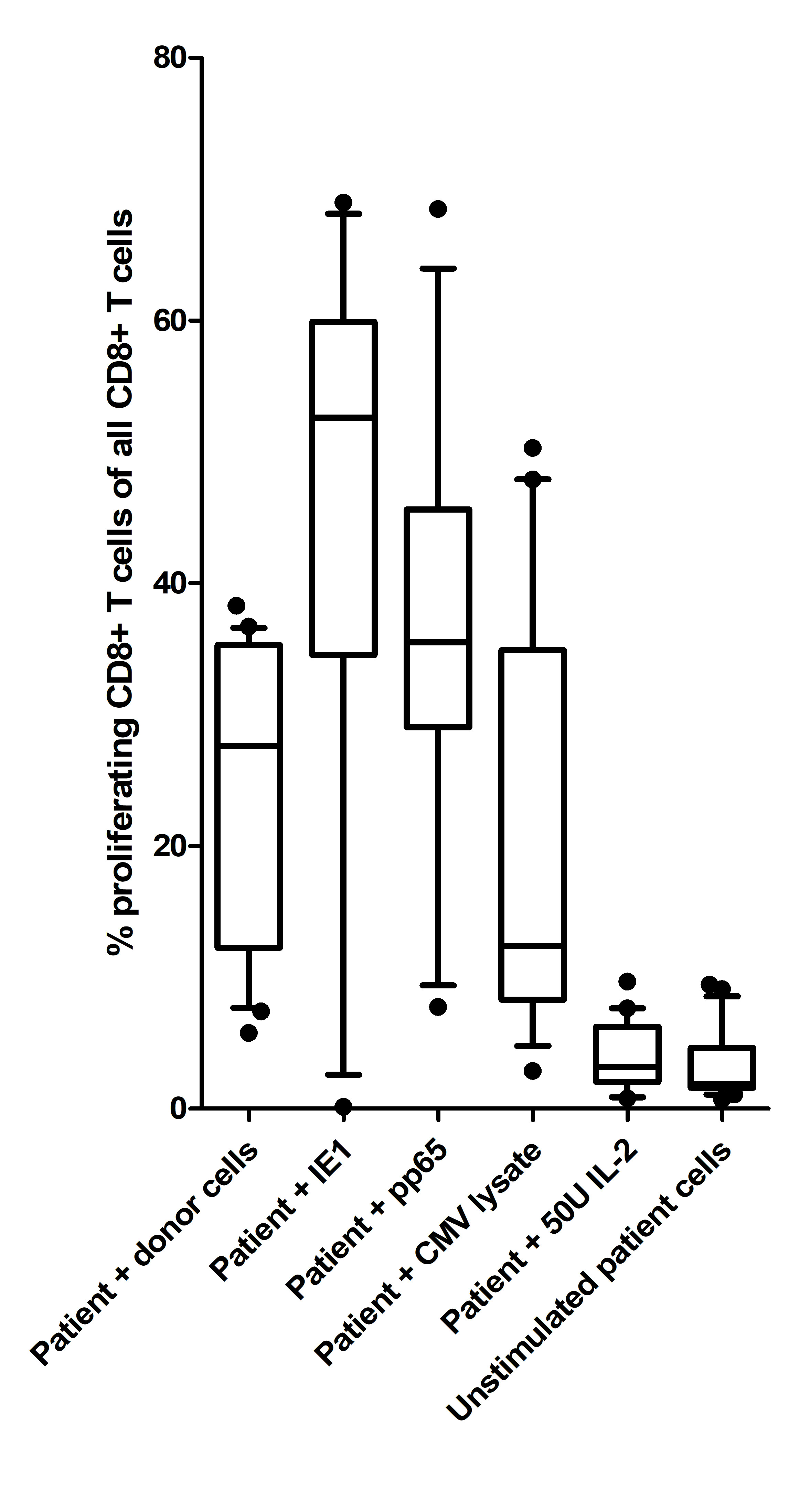 Supplementary TablesTable S01: Banff classification of rejection biopsies categorised as sets of the “ELISPOT” cohortAbbreviations according Banff classification1: T cell-mediated rejection (TCMR), Antibody-mediated rejection (AMR), Glomerulitis score (g), Chronic glomerulopathy score (cg), Mesangial matrix expansion (mm), Inflammation (i), Tubulitis (t), Total inflammation (ti), Interstitial fibrosis (ci), Tubular atrophy (ct), Intimal arteritis (v),  Vascular fibrous intimal thickening (cv), Arteriorlar hyalinosis (ah), Hyaline arteriolar thickening (aah), Peritubular capillaritis score (ptc), Complement component 4d (C4d)Table S02: Banff classification in biopsies with rejection within sets of the “Cross-reactive” cohorts of patientsAbbreviations according Banff classification1: T cell-mediated rejection (TCMR), Antibody-mediated rejection (AMR), Glomerulitis score (g), Chronic glomerulopathy score (cg), Mesangial matrix expansion (mm), Inflammation (i), Tubulitis (t), Total inflammation (ti), Interstitial fibrosis (ci), Tubular atrophy (ct), Intimal arteritis (v),  Vascular fibrous intimal thickening (cv), Arteriorlar hyalinosis (ah), Hyaline arteriolar thickening (aah), Peritubular capillaritis score (ptc), Complement component 4d (C4d)Table S03: CMV viral loads measured in the whole blood of CMV-seropositive donors used in cross-reactivity experiment*Viral load threshold listed in exponential form, normalized on 10 000 human genome equivalent.Table S04: Pentamers used for detecting CMV-specific T cellsTable S05: Number of clones analysed from particular specimens. Number of cross-reactive clones identified in both MLR and CMV induced specimens is shown together with the percentage of reads belonging to these clones out of all TCRB sequences in the MLR tube. Table S06: Table of all common clones (found among CMV specific cells and in the Kidney). Patient ID is given in roman numerals. Clone ID is given as Arabic numeral.   References1. Haas M, Loupy A, Lefaucheur C, Roufosse C, Glotz D, Seron D, Nankivell BJ, Halloran PF, Colvin RB, Akalin E, Alachkar N, Bagnasco S, Bouatou Y, Becker JU, Cornell LD, van Huyen JPD, Gibson IW, Kraus ES, Mannon RB, Naesens M, Nickeleit V, Nickerson P, Segev DL, Singh HK, Stegall M, Randhawa P, Racusen L, Solez K, Mengel M: The Banff 2017 Kidney Meeting Report: Revised diagnostic criteria for chronic active T cell-mediated rejection, antibody-mediated rejection, and prospects for integrative endpoints for next-generation clinical trials. Am J Transplant 18: 293-307, 2018Supplementary FiguresFigure S01: Overview of all patients showing their responses to different stimulations.Supplementary TablesTable S01: Banff classification of rejection biopsies categorized as sets of the “ELISPOT” cohortTable S02: Banff classification in biopsies with rejection within sets of the “Cross-reactive” cohorts of patientsTable S03: Number of CMV viral load measured in the whole blood from CMV seropositive donorsTable S04: Pentamers used for detecting CMV-specific T cellsTable S05: Number of clones analyzed from particular specimens. Number of cross-reactive clones identified in both MLR and CMV induced specimens is shown together with the percentage of reads belonging to these clones out of all TCRβ sequences in the MLR tubeTable S06: Table of all common clones (found among CMV specific cells and in the Kidney). Patient ID is given in roman numerals. Clone ID is given as Arabic numeral   “ELISPOT” cohort“ELISPOT” cohort“ELISPOT” cohort“ELISPOT” cohort“ELISPOT” cohort“ELISPOT” cohort“ELISPOT” cohort“ELISPOT” cohort“ELISPOT” cohort“ELISPOT” cohort“ELISPOT” cohort“ELISPOT” cohort“ELISPOT” cohort“ELISPOT” cohort“ELISPOT” cohort“ELISPOT” cohort“ELISPOT” cohort“ELISPOT” cohortPat.Diagnosisgcgmmitticictvcvahaahptc-sptc-qptc-eC4dITCMR 1A0002220100000000IITCMR IA00022201011xxxxxIIITCMR IB00023111001xxxx0IVTCMR IIA0000100112100000VTCMR  IA1001.52211012.520000VIAMR00000011001.5xxxx2VIITCMR IIA2002321111110000VIIITCMR IIA0002321101100000IXTCMR IIB1110021121211113XTCMR IB0002321101102210XITCMR IB0002321101100000XIITCMR IB0002321001110000XIIIAMR1000001101100003XIVTCMR IB1002321102210001“Cross-reactive” cohort“Cross-reactive” cohort“Cross-reactive” cohort“Cross-reactive” cohort“Cross-reactive” cohort“Cross-reactive” cohort“Cross-reactive” cohort“Cross-reactive” cohort“Cross-reactive” cohort“Cross-reactive” cohort“Cross-reactive” cohort“Cross-reactive” cohort“Cross-reactive” cohort“Cross-reactive” cohort“Cross-reactive” cohort“Cross-reactive” cohort“Cross-reactive” cohort“Cross-reactive” cohortPatientDiagnosisgcgmmitticictvcvahaahptc-sptc-qptc-eC4dVIITCMR IIA00011.521111100000VIIITCMR IB0002321101100000IXTCMR IIA2.5000.5321111.5002221XTCMR IB0003330.5102100001XITCMR IB1002320102102223Donors Nr.Genome equivalent/uL DNACMV*#I167460#II103950#III200110#IV121850#V112940#VI129900#VII107850#VIII93620#IX166040#X113670#XINANAPatientHLA –A; -B (R)HLA –A; -B (D)Pentamers used for detecting CMV specific cells% pentamer positive CD8+ cellsIA1,3; B7,8A3,24;  B7,61A*01-pp65; B*07-pp65; B*08-IE-11.07; 0.58; 2.68IIA2,11;  B7,62A3,25; B7,18A*02-IE-1; A*02-pp650.35; 0.36IIIA2,24;  B18,27A2,3;  B7,44A*02-IE-1; A*02-pp650; 1.09IVA2,30;  B13,18A1,26;  B62,35A*02-IE-1; A*02-pp650.14; 0.37VA1,2;  B80,60A2,66;  B62,60A*01-pp65; A*02-IE-1; A*02-pp650.06; 0.21; 1.18VIA3,24;  B60,51A1,24;  B44,51A*03-IE-10.04VIIA2,3;  B18,38A1;  B8,13A*02-IE-1; A*02-pp650.01; 0.12VIIIA1,68;  B7,60A2,68;  B18,60A*01-pp65; B*07-pp650; 0.33IXA11,25;  B8,35A2,26; B62,50B*08-IE-10.07XA2;  B18,27A26,32; B8,56A*02-IE-1; A*02-pp650.03; 3.13XIA2,32;  B7,44A3,29;  B7,44A*02-IE-1; A*02-pp650.02; 0.26Patient IDTotalMLRIE1p65CMVKidneyCross reactive MLR&CMVCross reactive MLR&CMV (% of MLR)I49198848492971543.35%II24182NA1318NA10.08%III47810052114959934.71%IV320102784391NA3143.43%V344983329359231.14%VI477101908391NA40.96%VII437942698810121.23%VIII4311644379210510.97%IX328101NA42274854.22%X3538518426210231.07%XINANANANANANANANAPatient/ Clone IDIdentified cloneCDR3 (AA)% of all donor reactive TCRβ clones in peripheral blood% of all CMV reactive TCRβ clones in peripheral blood% of all TCRβ clones in kidney post transplantA. CMV clones found in kidneyA. CMV clones found in kidneyA. CMV clones found in kidneyA. CMV clones found in kidneyA. CMV clones found in kidneyA. CMV clones found in kidneyI/5TRBV4-2*01 1/TGGGAGAGGGA/5 TRBJ1-1*01CASSQVGEGTEAFF0%1.17%0.47%III/169TRBD1*01 5/CTAG/2 TRBJ2-7*01n.d.0%0.57%0.66%V/1TRBV3-1*01 0/AGGGACAG/2 TRBJ1-6*01CASSQEGTAYNSPLHF0%42.41%0.51%V/7TRBV29-1*01 3/GGGAGGACAGTT/3 TRBJ2-7*01CSVEGGQFYEQYF0%13.48%0.32%V/108TRBV28*01 3/GGGTTTACA/0 TRBJ1-3*01CASSLGLHSGNTIYF0%0.15%0.92%VII/17TRBV20-1*02 1/CAAAACGAAGACTAGCGGGAATCCTTAT/2 TRBJ2-5*01CSAKTKTSGNPYQETQYF0%2.51%0.38%VII/395TRBV2*01 1/ATTCAGGG/4 TRBJ2-7*01CASSEDSGYEQYF0%0.29%0.06%VII/422TRBD1*01 2/T/4 TRBJ2-1*01n.d.0%0.26%0.06%VIII/6TRBV4-3*01 4/CGAGTCGA/2 TRBJ1-1*01CASSPSRNTEAFF0%2.89%1.88%VIII/8TRBD2*01 1//5 TRBJ2-1*01n.d.0%9.87%0.26%VIII/9TRBV4-3*01 4/CCGCCCGC/2 TRBJ1-1*01CASSPARNTEAFF0%0.31%1.49%VIII/15TRBV27*01 3/GGGGCCAG/3 TRBJ1-6*02CASSLGPANNSPLHF0%6.13%0.06%VIII/20TRBD1*01 1//2 TRBJ1-4*01n.d.0%5.97%0.09%VIII/41TRBD2*02 10/GGT/0 TRBJ2-7*01n.d.0%0.60%0.47%VIII/54TRBV5-5*01 28//36 TRBJ1-5*01n.d.0%0.04%0.11%VIII/72TRBD1*01 5/CGA/1 TRBJ1-1*01n.d.0%0.53%0.16%VIII/83TRBD2*02 6//2 TRBJ2-1*01n.d.0%1.17%0.29%VIII/91TRBD1*01 0/GCGC/7 TRBJ1-2*01n.d.0%0.75%0.15%VIII/100TRBD1*01 1//3 TRBJ1-1*01n.d.0%0.16%0.10%X/2TRBD2*02 8/AAGGTATG/6 TRBJ2-7*01n.d.0%2.43%3.17%X/3TRBV11-3*01 1/GCCCATAC/2 TRBJ2-2*01CASSLGPYNTGELFF0%2.03%1.67%X/6TRBD1*01 7/CTTCCCTAGGG/8 TRBJ1-2*01n.d.0%2.55%0.70%X/21TRBD2*02 5/ACG/4 TRBJ2-7*01n.d.0%7.93%0.30%X/23TRBV28*01 6/CAGCGAACACGGG/2 TRBJ1-2*01CASSSEHGNYGYTF0%1.21%0.28%X/31TRBD2*01 2//5 TRBJ2-1*01n.d.0%5.72%0.23%X/101TRBD2*02 8/ACGA/0 TRBJ2-2*01n.d.0%4.10%0.07%B. Cross-reactive clones found in kidneyB. Cross-reactive clones found in kidneyB. Cross-reactive clones found in kidneyB. Cross-reactive clones found in kidneyB. Cross-reactive clones found in kidneyB. Cross-reactive clones found in kidneyIII/14TRBD1*01 9/G/11 TRBJ1-1*01n.d.3.59%0.23%1.32%III/144TRBD1*01 2/A/3 TRBJ2-7*01n.d.1.02%0.19%0.45%V/43TRBV7-9*01 5/CTGACAGGGAGGGTAG/5 TRBJ1-2*01CASSLTGRVVGYTF0.52%1.64%1.97%V/71TRBD2*02 3/CG/6 TRBJ2-1*01n.d.0.16%0.68%1.04%X/99TRBD1*01 0//5 TRBJ1-1*01n.d.0.53%0.03%0.09%X/102TRBV5-6*01 28//36 TRBJ1-5*01n.d.0.05%0.10%0.07%